复合材料与工程专业教学培养方案一、专业特色华东理工大学“复合材料与工程”专业创建于 1972 年，是国内最早从事复合材料专业人才培养的三所院校之一。专业所依托的材料学学科是国家重点（培育）学科、上海市重点学科，是国家“211”工程建设的重点，2003 年建立材料科学与工程一级学科博士点和博士后科研流动站，2012 年“材料科学与工程”被批准为上海市高校一流学科（B 类）。2017 年“材料科学与工程”入选国家“双一流学科”建设。本专业经数十年持续建设和发展，已经形成了基础研究、应用研究和工程开发相结合的办学特色和研究方向。专业以“树脂基体”为特色，学科内容覆盖了复合材料树脂合成、结构设计、成型工艺和结构与性能等专业知识，已经形成了较完善的复合材料与工程教育教学体系，构建了既掌握材料基础知识、又通晓复合材料专业系统知识的培养方案和课程体系。本专业在 2020 年获批“国家级一流本科专业”，2016 年、2019 年两次通过国家工程教育专业认证。专业以高素质的学术队伍和前沿的科研工作确保高质量的教学与人才培养，通过教学与科研互动、产学研合作，在课程和实践教学中加强学生的工程能力、创新精神和国际视野的培养，能不断学习，满足复合材料及相关学科岗位的国家和经济发展需求的高素质社会英才。二、培养目标本专业培养德智体美劳全面发展，适应国家和社会主义经济建设不断进步和发展的需要，适应复合材料及相关领域科学和技术水平快速发展，具有良好的社会责任感、道德修养和身心素质，具备较强的创新精神、团队协作、国际视野、交流能力和管理能力，能够在复合材料基体树脂合成、结构设计、成型加工及应用领域、生物复合材料从事科学研究、工程设计、技术开发、产品生产、经营管理等方面工作的高级工程技术人才。预计本专业学生在毕业五年左右的职业发展中达到：能系统研究、分析和解决复合材料及相关领域的技术研发、设计、生产制备、经营管理等专业职位所涉及的科学、技术和工程问题，适应国家和经济建设需求；能以社会责任感、法律、道德、安全、环境、可持续发展和经济等方面的视角理解和解决复合材料及相关领域的工程问题；适应独立和团队工作环境，具有与同事、专业客户和普通公众进行信息获取、有效沟通和交流的能力；具有终身学习意识、创新意识和国际视野，在适应竞争环境、职业发展和领导能力上表现出色。三、毕业要求及其指标点说明四、依托学科材料科学与工程。五、核心课程高分子化学、高分子化学实验、高分子物理、高分子物理实验、树脂基复合材料、复合材料结构设计、复合材料结构与性能、复合材料成型工艺及设备、复合材料科学与工程实验。六、学制与学位学制四年，工学学士学位。七、学分要求本专业学生在学期间最低要求完成专业培养方案规定的 159 学分。其中，通识类课程最低 41 学分，学科基础类课程 59.5 学分，专业类课程最低 55.5 学分，创新创业类课程最低 3 学分。上述学分数分布完全达到或超过中国工程教育专业认证标准，即：数学与自然科学类% = 31/159=19.5% （大于 15%，达到工程教育认证标准）；工程基础、专业基础及专业类% = 51.5/159=32.4%（大于 30%，达到工程教育认证标准）；工程实践与毕业设计(论文) % = 37.5/159 = 23.6%（大于 20%，达到工程教育认证标准）；人文社会科学类% = 39/159=24.5 % （大于 15%，达到工程教育认证标准）。学生修满学分并达到《大学生体质健康标准》、通过《大学计算机基础》水平考试，方可毕业。获准毕业并通过华东理工大学《大学英语》学位考试，且符合学位授予要求者，授予工学学士学位。八、课程体系九、课程导图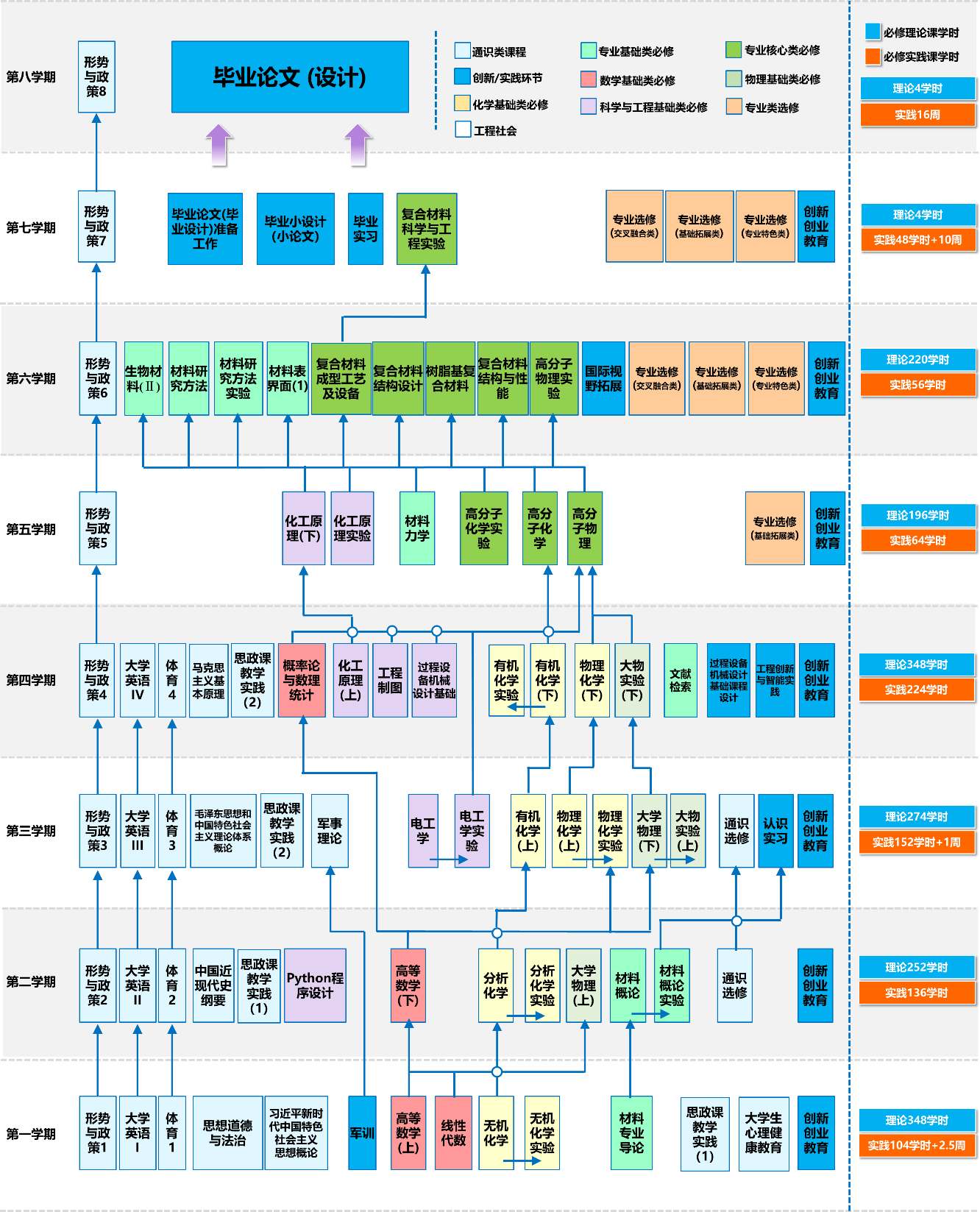 十、课程设置注△1：《大学英语》采取分层次教学模式，新生入学即参加英语分级考试。毕业前通过大学英语水平考试或同等水平认定者，方可毕业，具体参照《大学英语》课程教学实施方案。注△2：创新类课程每学年适时微调增补，请以当学年实际开放选课的课程为准。其中，“贯通式案例先导课”在学校多层次信息化平台选课。注△3：应届本科毕业生申请免试攻读研究生必须修满 2 个创新创业实践学分。十一、按学期课程安排十二、课程设置与毕业要求的关系矩阵注：1、H-高度相关；M-中等相关；L-弱相关；2、课程名称前加“*”者为该核心课程。系主任：	周权		教学副院长：	顾金楼		院长：	毕业要求毕业要求指标点分解与说明1. 品德修养：尊重历史规律，把握基本国情，掌握科学的世界观和方法论，践行社会主义核心价值观，具有人文社会科学素养和社会责任感。1.1 具有辩证唯物主义和历史唯物主义的世界观，能够把握历史发展趋势，认清基本国情，把握新时代赋予的新使命，认识和理解社会主义核心价值观，具有人文社会科学素养。1. 品德修养：尊重历史规律，把握基本国情，掌握科学的世界观和方法论，践行社会主义核心价值观，具有人文社会科学素养和社会责任感。1.2 理解个人与社会的关系，维护国家利益，具有推动民族复兴和社会进步的责任感，掌握辩证唯物主义方法论，践行社会主义核心价值观。2. 工程知识：能够将数学、自然科学、工程基础和专业知识的理论和方法用于解决复合材料基体树脂合成、成型及应用等相关领域的复杂工程问题。2.1 能对复合材料与工程及相关领域的复杂工程问题用数学、自然科学、工程基础知识进行正确的表述。2. 工程知识：能够将数学、自然科学、工程基础和专业知识的理论和方法用于解决复合材料基体树脂合成、成型及应用等相关领域的复杂工程问题。2.2 能够针对基体树脂合成、复合材料设计和成型的复杂工程问题建立数学模型和求解，并结合相关知识进行推演、分析。2. 工程知识：能够将数学、自然科学、工程基础和专业知识的理论和方法用于解决复合材料基体树脂合成、成型及应用等相关领域的复杂工程问题。2.3 能够将相关知识和方法用于复合材料合成与成型及应用的复杂工程问题解决方案的比较与综合。3. 问题分析：能够基于数学、自然科学、复合材料工程科学的基本原理和技术方法，识别、表达、并结合文献信息分析复合材料基体树脂合成、成型加工过程的影响因素，以获得有效结论。3.1 能用数学、自然科学、复合材料工程科学的基本原理识别、判断和正确表达复合材料与工程及其相关领域复杂工程问题的关键环节和参数。3. 问题分析：能够基于数学、自然科学、复合材料工程科学的基本原理和技术方法，识别、表达、并结合文献信息分析复合材料基体树脂合成、成型加工过程的影响因素，以获得有效结论。3.2 能够运用基本原理，并结合文献信息，认识到复合材料合成、制备过程方案的多样性并优选。3. 问题分析：能够基于数学、自然科学、复合材料工程科学的基本原理和技术方法，识别、表达、并结合文献信息分析复合材料基体树脂合成、成型加工过程的影响因素，以获得有效结论。3.3 能够运用基本原理和文献，分析复合材料基体树脂合成、复合材料成型过程中的工艺、工程因素对基体树脂、增强材料及其制品性能的影响规律，获得有效结论。4. 设计/开发解决方案：在考虑安全、环境、法律法规等相关要求，以及社会、健康、文化等制约因素的前提下，能够对复合材料结构、配方、成型工艺等进行设计及制定开发解决方案，并在设计和开发过程中体现创新意识。4.1 掌握复合材料工程设计和产品开发全周期、全流程的基本设计/开发方法和技术，了解影响设计目标和技术方案的各种因素。4. 设计/开发解决方案：在考虑安全、环境、法律法规等相关要求，以及社会、健康、文化等制约因素的前提下，能够对复合材料结构、配方、成型工艺等进行设计及制定开发解决方案，并在设计和开发过程中体现创新意识。4.2 能根据特定的需求，完成复合材料开发中的配方和工艺（工序）设计。4. 设计/开发解决方案：在考虑安全、环境、法律法规等相关要求，以及社会、健康、文化等制约因素的前提下，能够对复合材料结构、配方、成型工艺等进行设计及制定开发解决方案，并在设计和开发过程中体现创新意识。4.3 能进行复合材料设计、开发过程的工程计算，工艺流程及生产布置设计，并体现创新意识。4. 设计/开发解决方案：在考虑安全、环境、法律法规等相关要求，以及社会、健康、文化等制约因素的前提下，能够对复合材料结构、配方、成型工艺等进行设计及制定开发解决方案，并在设计和开发过程中体现创新意识。4.4 能在复合材料工艺及工程设计开发过程中考虑社会、安全、健康、法律、文化及环境等制约因素。5. 研究：能够基于复合材料科学原理对复合材料基体树脂合成、复合材料设计与成型中的复杂工程问题进行研究和实验验证，调研和设计可行的5.1 能够基于科学原理，并通过文献研究，对解决复合材料基体树脂合成、复合材料成型、应用等复杂工程问题的方案进行调研和分析。5. 研究：能够基于复合材料科学原理对复合材料基体树脂合成、复合材料设计与成型中的复杂工程问题进行研究和实验验证，调研和设计可行的5.2 能够根据专业原理和对象特征，确定复合材料基体合成、复合材料成型的研究路线，选择和设计可行的实施方案。毕业要求毕业要求指标点分解与说明实验方案，安全进行实验操作，收集、分析并解释数据，并通过信息综合得到合理有效的结论。5.3 能够选择和构建复合材料制备的研究和实验系统，在保证安全条件下进行实验操作，并正确采集实验数据。实验方案，安全进行实验操作，收集、分析并解释数据，并通过信息综合得到合理有效的结论。5.4 能对实验现象和采集的数据进行分析和解释，通过信息综合得到合理有效的结论。6. 使用现代工具：能够针对复合材料基体树脂合成、复合材料设计开发的复杂工程问题，开发、选择与运用恰当的技术、资源、现代工程工具和信息技术工具，进行预测与模拟，并能够理解其局限性。6.1 了解专业相关常用的现代仪器、信息资源、工程设备和软件的使用原理和方法，并理解其局限性。6. 使用现代工具：能够针对复合材料基体树脂合成、复合材料设计开发的复杂工程问题，开发、选择与运用恰当的技术、资源、现代工程工具和信息技术工具，进行预测与模拟，并能够理解其局限性。6.2 能够针对具体的对象，选用或开发恰当的现代工具，对复合材料科学与工程及相关领域复杂工程问题进行分析、计算、设计、模拟和预测，并能够分析其局限性。7. 工程与社会：能够基于复合材料工程相关背景知识，合理分析与客观评价复合材料开发、生产和应用及其复杂工程问题的解决方案对社会、健康、安全、法律、文化、环境、以及社会可持续发展的影响，并理解应承担的责任。7.1 具有工程实习、实践的经历，能查询、了解与材料相关的技术标准、知识产权、产业政策和环境保护相关的法律规范，理解不同社会文化对过程活动的影响，理解环境保护和可持续发展的内涵和意义。7. 工程与社会：能够基于复合材料工程相关背景知识，合理分析与客观评价复合材料开发、生产和应用及其复杂工程问题的解决方案对社会、健康、安全、法律、文化、环境、以及社会可持续发展的影响，并理解应承担的责任。7.2 能基于环境保护和可持续发展，分析和评价复合材料产品、技术、工艺的应用和开发对社会、健康、安全、法律以及文化的影响与反影响，客观评价复合材料工程及相关实践项目的可持续性，并理解应承担的责任。8．职业规范：在工程实践中能够理解并遵守工程职业道德和规范，履行材料工程师责任。8.1 理解材料工程师的职业性质和责任，在工程实践中能自觉遵守诚实公正、诚信守则的工程职业道德和规范。8．职业规范：在工程实践中能够理解并遵守工程职业道德和规范，履行材料工程师责任。8.2 具有人文关怀的素养，理解工程师对公众的安全、健康和福祉，以及环境保护的社会责任，能够在工程实践中体现并自觉履行责任。9．个人和团队：具有一定的人际交往能力和团队意识，能够在多学科背景下的团队中承担个体、团队成员以及负责人的角色。9.1 具备一定的人际交往能力，团队合作精神，能与不同学科成员进行沟通与合作。9．个人和团队：具有一定的人际交往能力和团队意识，能够在多学科背景下的团队中承担个体、团队成员以及负责人的角色。9.2 在工程实践中，能胜任团队成员的角色与责任，独立完成团队分配的工作；能倾听其他团队成员的意见，组织团队成员开展工作。10．沟通：能够就材料相关领域复杂工程问题与业界同行及社会公众进行有效沟通和交流，包括撰写报告和设计文稿、陈述发言、清晰表达或回应指令。10.1 能根据材料相关领域复杂工程问题撰写报告和设计文稿，掌握清晰陈述专业报告的能力。10．沟通：能够就材料相关领域复杂工程问题与业界同行及社会公众进行有效沟通和交流，包括撰写报告和设计文稿、陈述发言、清晰表达或回应指令。10.2 理解与业界同行和社会公众交流的差异性，能就材料相关领域复杂工程问题与业界同行及社会公众进行有效交流、沟通回应。毕业要求毕业要求指标点分解与说明11. 国际视野：关注国际材料及相关领域的发展和动态，了解材料与现代工程科技交叉融合的发展趋势，了解不同国家在材料工程领域的相关准则，尊重不同文化的差异性，能够在跨文化背景下进行沟通和交流。11.1 了解、汇总和分析国内外材料及相关领域的现状、热点及未来发展趋势，了解材料与现代工程科技交叉融合的情况及主流发展趋势。11. 国际视野：关注国际材料及相关领域的发展和动态，了解材料与现代工程科技交叉融合的发展趋势，了解不同国家在材料工程领域的相关准则，尊重不同文化的差异性，能够在跨文化背景下进行沟通和交流。11.2 具备一定的国际视野，了解不同国家在材料工程领域的相关准则，理解和尊重世界文化的差异性和多样性，能够在跨文化背景下就材料相关领域复杂问题进行沟通和交流。12．项目管理：理解和掌握工程管理原理与经济决策方法，并能在解决材料相关及多学科项目环境中应用。12.1 了解复合材料工程及产品全周期、全流程的成本构成，理解和掌握工程项目中的工程管理原理和经济决策问题及方法。12．项目管理：理解和掌握工程管理原理与经济决策方法，并能在解决材料相关及多学科项目环境中应用。12.2 能在多学科环境下，将工程管理与经济决策方法正确运用于设计开发解决方案的实施过程中。13．终身学习：具有自主学习和终身学习的意识，在职业发展中有不断学习、适应竞争和发展的能力。13.1 能认识世界多元化，认识不断探索和学习的必要性，具有自主学习和终身学习的意识。13．终身学习：具有自主学习和终身学习的意识，在职业发展中有不断学习、适应竞争和发展的能力。13.2 具有自主学习和终身学习的能力，包括对技术问题的理解能力，凝练综述能力、提出和解决问题的能力。课程模块课程类别课程类别课程性质课程门数要求学分开设学期通识教育课程(最低 41 学分)通识必修思政类必修8171~8通识教育课程(最低 41 学分)通识必修军事类必修221~2通识教育课程(最低 41 学分)通识必修体育类必修441~4通识教育课程(最低 41 学分)通识必修英语类必修461~4通识教育课程(最低 41 学分)通识专项心理健康与职业发展综合素养课程选修自选21~8通识教育课程(最低 41 学分)通识专项美育课程与实践选修自选21~8通识教育课程(最低 41 学分)通识专项劳育课程与实践选修自选21~8通识教育课程(最低 41 学分)通识专项通识专项特色课程选修自选最低 2 学分1~8通识教育课程(最低 41 学分)通识选修人文科学类选修自选最低 4 学分1~8通识教育课程(最低 41 学分)通识选修社会科学类选修自选最低 4 学分1~8通识教育课程(最低 41 学分)通识选修工程技术类选修自选最低 4 学分1~8通识教育课程(最低 41 学分)通识选修自然科学类选修自选最低 4 学分1~8学科基础教育课程 (最低 59.5学分)数学基础类数学基础类必修4131~4学科基础教育课程 (最低 59.5学分)物理基础类物理基础类必修482~4学科基础教育课程 (最低 59.5学分)化学基础类化学基础类必修10221~4学科基础教育课程 (最低 59.5学分)工程基础类工程基础类必修7143~5学科基础教育课程 (最低 59.5学分)信息科学技术类信息科学技术类必修12.52专业教育课程(最低 55.5 学分)专业必修专业基础类必修912.51~6专业教育课程(最低 55.5 学分)专业必修专业核心类必修918.55~7专业教育课程(最低 55.5 学分)专业选修基础拓展类选修61~55~7专业教育课程(最低 55.5 学分)专业选修专业特色类选修61~56~7专业教育课程(最低 55.5 学分)专业选修交叉融合类选修51~56~7专业教育课程(最低 55.5 学分)专业实践专业实践必修719.53~8创新创业教育课程 (最低 3 学分)创新类课程创新类课程选修自选最低 1 学分1~6创新创业教育课程 (最低 3 学分)创业类课程创业类课程选修自选最低 1 学分4创新创业教育课程 (最低 3 学分)创新创业实践创新创业实践选修自选最低 1 学分1~8课程模块课程类别课程编号课程名称课程英文名称课程性质考核方式总学分总学时理论学时实践学时开课学期The Introduction to Xi69243012习近平新时代中国特色社会主义思想概论Jinping Thought on Socialism withChinese Characteristics for the必修考试3484801New Era79142010思想道德与法治Morality and the Rule必修考试2.540400179142010思想道德与法治of Law必修考试2.540400179141010中国近现代史纲要Modern Chinese必修考试2.540400279141010中国近现代史纲要History必修考试2.540400279140010马克思主义基本原理Fundamentals of必修考试2.5404004通识教育课程(最低 41 学分)思政类(17 学分)79140010马克思主义基本原理Marxism必修考试2.5404004通识教育课程(最低 41 学分)思政类(17 学分)79139010毛泽东思想和中国特色社会主义理论体系概论Introduction to Mao Zedong Thought and Theoretical System ofSocialism with Chinese必修考试2.5404003Characteristics16138008形势与政策Situation and Policy必修考试2323201~879144004思政课实践教学（1）Practical Teaching of Ideological and必修考查1320321~2Political Course（I）Practical Teaching of79143004思政课实践教学（2）Ideological and必修考查1320323~4Political Course（II）军体类11034004军事理论Military Theory必修考试1181803(6 学分)13957004军训Military Training必修考查12.5 周02.5 周1课程模块课程类别课程编号课程名称课程英文名称课程性质考核方式总学分总学时理论学时实践学时开课学期12427004体育(1)Physical Education I必修考试132032112428004体育(2)Physical Education II必修考试132032212429004体育(3)Physical Education III必修考试132032312430004体育(4)Physical Education IV必修考试1320324英语类△1(6 学分)13913008大学英语ⅠCollege English I必修考试2323201英语类△1(6 学分)13914008大学英语ⅡCollege English II必修考试2323202英语类△1(6 学分)13916008大学英语ⅢCollege English III必修考试2323203英语类△1(6 学分)13917000大学英语 IVCollege English IV必修考试0323204通识专项（最低 8学分）通识教育专项课程中包括心理健康与职业发展综合素养课程(含第二课堂)、劳育专项课程与实践、美育专项课程与实践以及通识专项特色课程。其中，《大学生心理健康教育》课程为必修课，美育专项课程与实践要求最低修满 2 学分，劳育专项课程与实践要求最低修满 2 学分，通识专项特色课程中，必须修读《企业 EHS 风险管理基础》，另要求在《AI 与数字经济》、《质量文化导论》2 门课程中至少选 1 门课程。通识教育专项课程中包括心理健康与职业发展综合素养课程(含第二课堂)、劳育专项课程与实践、美育专项课程与实践以及通识专项特色课程。其中，《大学生心理健康教育》课程为必修课，美育专项课程与实践要求最低修满 2 学分，劳育专项课程与实践要求最低修满 2 学分，通识专项特色课程中，必须修读《企业 EHS 风险管理基础》，另要求在《AI 与数字经济》、《质量文化导论》2 门课程中至少选 1 门课程。通识教育专项课程中包括心理健康与职业发展综合素养课程(含第二课堂)、劳育专项课程与实践、美育专项课程与实践以及通识专项特色课程。其中，《大学生心理健康教育》课程为必修课，美育专项课程与实践要求最低修满 2 学分，劳育专项课程与实践要求最低修满 2 学分，通识专项特色课程中，必须修读《企业 EHS 风险管理基础》，另要求在《AI 与数字经济》、《质量文化导论》2 门课程中至少选 1 门课程。通识教育专项课程中包括心理健康与职业发展综合素养课程(含第二课堂)、劳育专项课程与实践、美育专项课程与实践以及通识专项特色课程。其中，《大学生心理健康教育》课程为必修课，美育专项课程与实践要求最低修满 2 学分，劳育专项课程与实践要求最低修满 2 学分，通识专项特色课程中，必须修读《企业 EHS 风险管理基础》，另要求在《AI 与数字经济》、《质量文化导论》2 门课程中至少选 1 门课程。通识教育专项课程中包括心理健康与职业发展综合素养课程(含第二课堂)、劳育专项课程与实践、美育专项课程与实践以及通识专项特色课程。其中，《大学生心理健康教育》课程为必修课，美育专项课程与实践要求最低修满 2 学分，劳育专项课程与实践要求最低修满 2 学分，通识专项特色课程中，必须修读《企业 EHS 风险管理基础》，另要求在《AI 与数字经济》、《质量文化导论》2 门课程中至少选 1 门课程。通识教育专项课程中包括心理健康与职业发展综合素养课程(含第二课堂)、劳育专项课程与实践、美育专项课程与实践以及通识专项特色课程。其中，《大学生心理健康教育》课程为必修课，美育专项课程与实践要求最低修满 2 学分，劳育专项课程与实践要求最低修满 2 学分，通识专项特色课程中，必须修读《企业 EHS 风险管理基础》，另要求在《AI 与数字经济》、《质量文化导论》2 门课程中至少选 1 门课程。通识教育专项课程中包括心理健康与职业发展综合素养课程(含第二课堂)、劳育专项课程与实践、美育专项课程与实践以及通识专项特色课程。其中，《大学生心理健康教育》课程为必修课，美育专项课程与实践要求最低修满 2 学分，劳育专项课程与实践要求最低修满 2 学分，通识专项特色课程中，必须修读《企业 EHS 风险管理基础》，另要求在《AI 与数字经济》、《质量文化导论》2 门课程中至少选 1 门课程。通识教育专项课程中包括心理健康与职业发展综合素养课程(含第二课堂)、劳育专项课程与实践、美育专项课程与实践以及通识专项特色课程。其中，《大学生心理健康教育》课程为必修课，美育专项课程与实践要求最低修满 2 学分，劳育专项课程与实践要求最低修满 2 学分，通识专项特色课程中，必须修读《企业 EHS 风险管理基础》，另要求在《AI 与数字经济》、《质量文化导论》2 门课程中至少选 1 门课程。通识教育专项课程中包括心理健康与职业发展综合素养课程(含第二课堂)、劳育专项课程与实践、美育专项课程与实践以及通识专项特色课程。其中，《大学生心理健康教育》课程为必修课，美育专项课程与实践要求最低修满 2 学分，劳育专项课程与实践要求最低修满 2 学分，通识专项特色课程中，必须修读《企业 EHS 风险管理基础》，另要求在《AI 与数字经济》、《质量文化导论》2 门课程中至少选 1 门课程。通识教育专项课程中包括心理健康与职业发展综合素养课程(含第二课堂)、劳育专项课程与实践、美育专项课程与实践以及通识专项特色课程。其中，《大学生心理健康教育》课程为必修课，美育专项课程与实践要求最低修满 2 学分，劳育专项课程与实践要求最低修满 2 学分，通识专项特色课程中，必须修读《企业 EHS 风险管理基础》，另要求在《AI 与数字经济》、《质量文化导论》2 门课程中至少选 1 门课程。通识选修(最低 4 学分)通识教育选修课程设置四个类别：Ⅰ.人文科学类、Ⅱ.社会科学类、Ⅲ.工程技术类、Ⅳ.自然科学类。要求所有学生必须在人文科学类的“四史教育”模块中至少选读 1 门课程。通识教育选修课程设置四个类别：Ⅰ.人文科学类、Ⅱ.社会科学类、Ⅲ.工程技术类、Ⅳ.自然科学类。要求所有学生必须在人文科学类的“四史教育”模块中至少选读 1 门课程。通识教育选修课程设置四个类别：Ⅰ.人文科学类、Ⅱ.社会科学类、Ⅲ.工程技术类、Ⅳ.自然科学类。要求所有学生必须在人文科学类的“四史教育”模块中至少选读 1 门课程。通识教育选修课程设置四个类别：Ⅰ.人文科学类、Ⅱ.社会科学类、Ⅲ.工程技术类、Ⅳ.自然科学类。要求所有学生必须在人文科学类的“四史教育”模块中至少选读 1 门课程。通识教育选修课程设置四个类别：Ⅰ.人文科学类、Ⅱ.社会科学类、Ⅲ.工程技术类、Ⅳ.自然科学类。要求所有学生必须在人文科学类的“四史教育”模块中至少选读 1 门课程。通识教育选修课程设置四个类别：Ⅰ.人文科学类、Ⅱ.社会科学类、Ⅲ.工程技术类、Ⅳ.自然科学类。要求所有学生必须在人文科学类的“四史教育”模块中至少选读 1 门课程。通识教育选修课程设置四个类别：Ⅰ.人文科学类、Ⅱ.社会科学类、Ⅲ.工程技术类、Ⅳ.自然科学类。要求所有学生必须在人文科学类的“四史教育”模块中至少选读 1 门课程。通识教育选修课程设置四个类别：Ⅰ.人文科学类、Ⅱ.社会科学类、Ⅲ.工程技术类、Ⅳ.自然科学类。要求所有学生必须在人文科学类的“四史教育”模块中至少选读 1 门课程。通识教育选修课程设置四个类别：Ⅰ.人文科学类、Ⅱ.社会科学类、Ⅲ.工程技术类、Ⅳ.自然科学类。要求所有学生必须在人文科学类的“四史教育”模块中至少选读 1 门课程。通识教育选修课程设置四个类别：Ⅰ.人文科学类、Ⅱ.社会科学类、Ⅲ.工程技术类、Ⅳ.自然科学类。要求所有学生必须在人文科学类的“四史教育”模块中至少选读 1 门课程。学科基础教育课程 (59.5 学分)数学类(13 学分)18591020高等数学（8 学分）（上）DAdvanced Calculus(8credits)I必修考试580+2480241学科基础教育课程 (59.5 学分)数学类(13 学分)18586012高等数学（8 学分）（下）DAdvanced Calculus(8credits)II必修考试348+2448242学科基础教育课程 (59.5 学分)数学类(13 学分)18581008线性代数Linear Algebra必修考试2323201学科基础教育课程 (59.5 学分)数学类(13 学分)18577012概率论与数理统计Probability andStatistics必修考试3484804学科基础教育课程 (59.5 学分)物理类(8 学分)18639012大学物理（上）University PhysicsB-I必修考试3484802学科基础教育课程 (59.5 学分)物理类(8 学分)18636012大学物理（下）University Physics必修考试3484803课程模块课程类别课程编号课程名称课程英文名称课程性质考核方式总学分总学时理论学时实践学时开课学期B-II11147004大学物理实验（上）Physics Experiment ofUniversity必修考查128424311148004大学物理实验（下）Physics Experiment ofUniversity必修考查1320324化学基础类(22 学分)10590016无机化学Inorganic Chemistry必修考试4646401化学基础类(22 学分)14010004无机化学实验Inorganic ChemistryExperiment必修考查1320321化学基础类(22 学分)18454008分析化学Analysis Chemistry必修考试2323202化学基础类(22 学分)14011004分析化学实验Analytical ChemistryExperiment必修考查1320322化学基础类(22 学分)10620012有机化学（上）Organic Chemistry I必修考试3484803化学基础类(22 学分)36959012物理化学（上）工科Physical Chemistry必修（2 选1）考试3484803化学基础类(22 学分)10597012物理化学（上）（双语）Physical Chemistry必修（2 选1）考试3484803化学基础类(22 学分)15888006物理化学实验Experimental PhysicalChemistry必修考查1.5480483化学基础类(22 学分)36960012物理化学（下）工科Physical Chemistry必修（2 选1）考试3484804化学基础类(22 学分)10599012物理化学（下）（双语）Physical Chemistry必修（2 选1）考试3484804化学基础类(22 学分)10623008有机化学（下）Organic Chemistry II必修考试2323204化学基础类(22 学分)10629006有机化学实验Organic ChemistryExperiment必修考查1.5480484工程基础类10794008工程制图（2 学分）Engineering Drawing必修考试2323204工程基础类10403012化工原理（上）Principles of必修考试3484804课程模块课程模块课程类别课程编号课程名称课程英文名称课程性质考核方式总学分总学时理论学时实践学时开课学期(14 学分)Chemical Engineering(14 学分)12763008电工学Electronics必修考试2323203(14 学分)12765004电工学实验ElectronicsExperiments必修考查1320323(14 学分)10799008过程设备机械设计基础Mechanical design foundation for processequipment必修考试2323204(14 学分)10406012化工原理（下）Principles ofChemical Engineering必修考试3484805(14 学分)10410004化工原理实验(1 学分)Experiments ofChemical Engineering必修考查1320325信息科学技术类（2.5 学分）46118010Python 程序设计Python Programming必修考试2.54832162专业教育课程 (最低 55.5学分)专业必修 (最低 31学分)专业基础类（12.5分）04112610材料专业导论Introduction toMaterials Science必修考查1161601专业教育课程 (最低 55.5学分)专业必修 (最低 31学分)专业基础类（12.5分）10110008材料概论Introduction toMaterials必修考查2323202专业教育课程 (最低 55.5学分)专业必修 (最低 31学分)专业基础类（12.5分）14675002材料概论实验Material IntroductionExperiment必修考查0.5160162专业教育课程 (最低 55.5学分)专业必修 (最低 31学分)专业基础类（12.5分）12486004文献检索Document Retrieval必修考试1161604专业教育课程 (最低 55.5学分)专业必修 (最低 31学分)专业基础类（12.5分）10019008材料研究方法Material ResearchMethods必修考试2323206专业教育课程 (最低 55.5学分)专业必修 (最低 31学分)专业基础类（12.5分）10119002材料研究方法实验Material ResearchMethod Experiment必修考查0.5160166课程模块课程模块课程类别课程编号课程名称课程英文名称课程性质考核方式总学分总学时理论学时实践学时开课学期16392006材料表界面（1）Material Interface必修考试1.524240610015008材料力学Material Mechanics必修考试232320537427008生物材料（Ⅱ）Biomaterials必修考试2323206专业核心类（18.5分）10040014*高分子化学Polymer Chemistry必修考试3.5565605专业核心类（18.5分）10041004*高分子化学实验Polymer ChemistryExperiment必修考查1320325专业核心类（18.5分）10044014*高分子物理Polymer Physics必修考试3.5565605专业核心类（18.5分）10045004*高分子物理实验Polymer PhysicsExperiment必修考查1320326专业核心类（18.5分）10077008*树脂基复合材料Resin MatrixComposites必修考试2323206专业核心类（18.5分）10029008*复合材料结构设计Composite StructureDesign必修考试2323206专业核心类（18.5分）10030008*复合材料结构与性能Composite MaterialStructure and Performance必修考试2323206专业核心类（18.5分）10031006*复合材料科学与工程实验Composite Materials Science and EngineeringExperiments必修考查1.5480487专业核心类（18.5分）16390008*复合材料成型工艺及设备Composite Material Processing andEquipment必修考试2323206专业选修基础拓展类（6 门可10062004胶粘剂的发展与应用Development andApplication of选修考查1161605课程模块课程模块课程类别课程编号课程名称课程英文名称课程性质考核方式总学分总学时理论学时实践学时开课学期(5 学分)选）Adhesives(5 学分)选）14678008复合材料科技英语Composite Materials Science and Technology ForeignLanguage选修考查2323206(5 学分)选）10033004复合材料与环境Composite Materialsand Enviroment选修考查1161607(5 学分)选）13946008聚氨酯材料化学与工艺Polyurethane MaterialChemistry and Technology选修考查2323207(5 学分)选）10851008工业聚合反应器Industrial PolymerizationReactor选修考查2323207(5 学分)选）60663008复合材料测试原理Testing principle ofcomposite materials选修考查2323206(5 学分)专业特色类（6 门可选）10063006金属基复合材料Metal MatrixComposites选修考查1.5242406(5 学分)专业特色类（6 门可选）10164006陶瓷基复合材料Ceramic MatrixComposites选修考查1.5242406(5 学分)专业特色类（6 门可选）10049008高性能复合材料High-performanceComposite Materials选修考查2323206(5 学分)专业特色类（6 门可选）16473008高分子自组装MacromoleculeSelf-Assembly选修考查2323207(5 学分)专业特色类（6 门可选）10072004热塑性复合材料Thermoplasticcomposites选修考查1161606(5 学分)专业特色类（6 门可选）13945004先进树脂复合材料Advanced ResinComposites选修考查1161607课程模块课程模块课程类别课程编号课程名称课程英文名称课程性质考核方式总学分总学时理论学时实践学时开课学期交叉融合类（5 门可选）13863006生物医用材料（视频公开课）Biomedical Materials (video public class)选修考查1.5242406交叉融合类（5 门可选）10067004聚合物前驱体Polymer Precursor选修考查1.5242406交叉融合类（5 门可选）10059008计算材料学ComputationalMaterials Science选修考查2323206交叉融合类（5 门可选）10148008纳米材料技术NanomaterialTechnology选修考查2323207交叉融合类（5 门可选）79267008超分子材料SupramolecularMaterials选修考查2323206专业实践 (19.5 学分)集中实践教学环节（19.5 学分）10073004认识实习Internship必修考查11 周01 周3 暑假专业实践 (19.5 学分)集中实践教学环节（19.5 学分）36958008工程创新与智能实践EngineeringInnovation and Intelligent Practice必修考查2640644专业实践 (19.5 学分)集中实践教学环节（19.5 学分）10801004过程设备机械设计基础课程设计Course Design of Mechanical Design Foundation for Process Equipment必修考查1320324专业实践 (19.5 学分)集中实践教学环节（19.5 学分）14680008毕业小设计（小论文）Graduation Design(Essay)必修考查24 周04 周7专业实践 (19.5 学分)集中实践教学环节（19.5 学分）10006016毕业实习Graduation Internship必修考查44 周04 周7专业实践 (19.5 学分)集中实践教学环节（19.5 学分）14679036毕业论文（毕业设计）Graduation Thesis (Dissertation)必修考查918 周018 周7~8专业实践 (19.5 学分)集中实践教学环节（19.5 学分）14775002国际视野拓展InternationalPerspective必修考查0.58086创新类课程(最低 187616004贯通式案例先导课Integrated Case-based Introductory Course选修考查116160课程模块课程类别课程编号课程名称课程英文名称课程性质考核方式总学分总学时理论学时实践学时开课学期创新创业教育课程 (3 学分)学分△2)60644004科学思维与科学方法概论An Introduction to Scientific Thinking andScientific Method选修考查1161601~8创新创业教育课程 (3 学分)学分△2)16541008创新设计学（创新城市认知）Innovation design（creative urban study）选修考查2323201~8创新创业教育课程 (3 学分)学分△2)19319006人工智能导论与基础算法实训Artificial Intelligence Introduction and BasicAlgorithm Train选修考查1.53216161~8创新创业教育课程 (3 学分)学分△2)20053006机器视觉算法实训Machine Vision Algorithms andTraining选修考查1.53216161~8创新创业教育课程 (3 学分)学分△2)60645006基于开源硬件平台的智能感知实训Intelligent PerceptionTraining Based on Open-source HardwarePlatform选修考查1.5408321~8创新创业教育课程 (3 学分)学分△2)20047002机电创新实验Experiments on ElectromechanicalInnovation选修考查0.5160161~8创新创业教育课程 (3 学分)学分△2)17873004国际遗传工程机器竞赛与合成生物技术iGEM Competition and Synthetic Biotechnology选修考查1161601~8创新创业教育课程 (3 学分)学分△2)79811004二氧化碳绿色转化技术Green Conversion Technology for CarbonDioxide选修考查1161601~8创新创业教育课程 (3 学分)学分△2)79560004清洁能源与储能技术前沿研究进展Research Progress ofClean Energy and Energy Storage选修考查1161601~8创新创业教育课程 (3 学分)创业类课程(最低 1学分)12738004创业基础Fundamentals ofEntrepreneurship必修考试1161604创新创业教育课程 (3 学分)创业类课程(最低 1学分)87533004大学生创新创业实务Practice of Undergraduates必修考查1161604课程模块课程类别课程编号课程名称课程英文名称课程性质考核方式总学分总学时理论学时实践学时开课学期创新创业教育课程 (3 学分)Innovation andEntrepreneurship创新创业教育课程 (3 学分)11354004创业沟通Entrepreneurialcommunication必修考试116160创新创业教育课程 (3 学分)87426004创新创业实战Innovation andEntrepreneurship Actual combat必修考查116160创新创业教育课程 (3 学分)87425004从创新到创业from Innovation toEntrepreneurship必修考查116160创新创业教育课程 (3 学分)创新创业实践(最低 1 学分△3)创新创业实践(最低 1 学分△3)创新创业实践包含贯通式实践项目、大学生创新创业训练计划、学科竞赛、双创竞赛、智能创新类实训项目以及其他经教务处认定的创新实践活动，要求最低修满 1 学分。创新创业实践包含贯通式实践项目、大学生创新创业训练计划、学科竞赛、双创竞赛、智能创新类实训项目以及其他经教务处认定的创新实践活动，要求最低修满 1 学分。创新创业实践包含贯通式实践项目、大学生创新创业训练计划、学科竞赛、双创竞赛、智能创新类实训项目以及其他经教务处认定的创新实践活动，要求最低修满 1 学分。创新创业实践包含贯通式实践项目、大学生创新创业训练计划、学科竞赛、双创竞赛、智能创新类实训项目以及其他经教务处认定的创新实践活动，要求最低修满 1 学分。创新创业实践包含贯通式实践项目、大学生创新创业训练计划、学科竞赛、双创竞赛、智能创新类实训项目以及其他经教务处认定的创新实践活动，要求最低修满 1 学分。创新创业实践包含贯通式实践项目、大学生创新创业训练计划、学科竞赛、双创竞赛、智能创新类实训项目以及其他经教务处认定的创新实践活动，要求最低修满 1 学分。创新创业实践包含贯通式实践项目、大学生创新创业训练计划、学科竞赛、双创竞赛、智能创新类实训项目以及其他经教务处认定的创新实践活动，要求最低修满 1 学分。创新创业实践包含贯通式实践项目、大学生创新创业训练计划、学科竞赛、双创竞赛、智能创新类实训项目以及其他经教务处认定的创新实践活动，要求最低修满 1 学分。1~8学期课程模块课程名称课程性质学分总学时理论学时实践学时第一学期通识教育课程习近平新时代中国特色社会主义思想概论必修348480第一学期通识教育课程思想道德与法治必修2.540400第一学期通识教育课程形势与政策必修0.25440第一学期通识教育课程体育(1)必修132032第一学期通识教育课程思政课教学实践（1）必修0.516016第一学期通识教育课程大学英语Ⅰ必修232320第一学期通识教育课程军训必修12.5 周02.5 周第一学期通识教育课程大学生心理健康教育必修232320第一学期学科基础教育课程高等数学（8 学分）（上）D必修580+248024第一学期学科基础教育课程线性代数必修232320第一学期学科基础教育课程无机化学必修464640第一学期学科基础教育课程无机化学实验必修132032第一学期专业教育课程材料专业导论必修116160第一学期本学期合计必修 25.25 学分本学期合计必修 25.25 学分本学期合计必修 25.25 学分本学期合计必修 25.25 学分本学期合计必修 25.25 学分本学期合计必修 25.25 学分本学期合计必修 25.25 学分第二学期通识教育课程中国近现代史纲要必修2.540400第二学期通识教育课程形势与政策必修0.25440第二学期通识教育课程体育(2)必修132428第二学期通识教育课程大学英语Ⅱ必修232320第二学期通识教育课程思政课教学实践（1）必修0.516016第二学期学科基础教育课程高等数学（8 学分）（下）D必修348+244824第二学期学科基础教育课程大学物理（上）必修348480第二学期学科基础教育课程分析化学必修232320第二学期学科基础教育课程分析化学实验必修132032第二学期学科基础教育课程Python 程序设计必修2.5483216第二学期专业教育课程材料概论必修232320第二学期专业教育课程材料概论实验必修0.516016第二学期本学期合计必修 20.25 学分，建议修读 2 学分通识选修课程本学期合计必修 20.25 学分，建议修读 2 学分通识选修课程本学期合计必修 20.25 学分，建议修读 2 学分通识选修课程本学期合计必修 20.25 学分，建议修读 2 学分通识选修课程本学期合计必修 20.25 学分，建议修读 2 学分通识选修课程本学期合计必修 20.25 学分，建议修读 2 学分通识选修课程本学期合计必修 20.25 学分，建议修读 2 学分通识选修课程第三学期通识教育课程形势与政策必修0.25440第三学期通识教育课程军事理论必修118180第三学期通识教育课程毛泽东思想和中国特色社会主义理论体系概论必修2.540400第三学期通识教育课程体育(3)必修132428第三学期通识教育课程大学英语Ⅲ必修232320学期课程模块课程名称课程性质学分总学时理论学时实践学时思政课教学实践（2）必修0.516016学科基础教育课程有机化学（上）必修348480学科基础教育课程大学物理（下）必修348480学科基础教育课程物理化学（上）工科必修（2 选1）348480学科基础教育课程物理化学（上）（双语）必修（2 选1）348480学科基础教育课程大学物理实验（上）必修128424学科基础教育课程物理化学实验必修1.548048学科基础教育课程电工学必修232320学科基础教育课程电工学实验必修132032专业教育课程认识实习必修11 周01 周本学期合计必修 22.75 学分，建议修读 2 学分通识选修课程本学期合计必修 22.75 学分，建议修读 2 学分通识选修课程本学期合计必修 22.75 学分，建议修读 2 学分通识选修课程本学期合计必修 22.75 学分，建议修读 2 学分通识选修课程本学期合计必修 22.75 学分，建议修读 2 学分通识选修课程本学期合计必修 22.75 学分，建议修读 2 学分通识选修课程本学期合计必修 22.75 学分，建议修读 2 学分通识选修课程第四学期通识教育课程马克思主义基本原理必修2.540400第四学期通识教育课程形势与政策必修0.25440第四学期通识教育课程思政课教学实践（2）必修0.516016第四学期通识教育课程体育(4)必修132428第四学期通识教育课程大学英语 IV必修032320第四学期学科基础教育课程工程制图（2 学分）必修232320第四学期学科基础教育课程化工原理（上）必修348480第四学期学科基础教育课程物理化学（下）工科必修（2 选1）348480第四学期学科基础教育课程物理化学（下）（双语）必修（2 选1）348480第四学期学科基础教育课程有机化学（下）必修232320第四学期学科基础教育课程有机化学实验必修1.548048第四学期学科基础教育课程概率论与数理统计必修348480第四学期学科基础教育课程大学物理实验（下）必修132032第四学期学科基础教育课程过程设备机械设计基础必修232320第四学期学科基础教育课程过程设备机械设计基础课程设必修132032第四学期专业教育课程文献检索必修116160第四学期专业教育课程工程创新与智能实践必修264064第四学期创业类课程创业基础必修（五选一）116160第四学期创业类课程大学生创新创业实务必修（五选一）116160第四学期创业类课程创业沟通必修（五选一）116160第四学期创业类课程创新创业实战必修（五选一）116160第四学期创业类课程从创新到创业必修（五选一）116160第四学期本学期合计必修 26.75 学分本学期合计必修 26.75 学分本学期合计必修 26.75 学分本学期合计必修 26.75 学分本学期合计必修 26.75 学分本学期合计必修 26.75 学分本学期合计必修 26.75 学分学期课程模块课程名称课程性质学分总学时理论学时实践学时第五学期通识教育课程形势与政策必修0.25440第五学期学科基础化工原理（下）必修348480第五学期学科基础化工原理实验（1 学分）必修132032第五学期专业教育课程*高分子化学必修3.556560第五学期专业教育课程*高分子化学实验必修132032第五学期专业教育课程*高分子物理必修3.556560第五学期专业教育课程材料力学必修232320第五学期本学期合计必修 14.25 学分，建议修读 0~2 学分专业选修课程本学期合计必修 14.25 学分，建议修读 0~2 学分专业选修课程本学期合计必修 14.25 学分，建议修读 0~2 学分专业选修课程本学期合计必修 14.25 学分，建议修读 0~2 学分专业选修课程本学期合计必修 14.25 学分，建议修读 0~2 学分专业选修课程本学期合计必修 14.25 学分，建议修读 0~2 学分专业选修课程本学期合计必修 14.25 学分，建议修读 0~2 学分专业选修课程第六学期通识必修形势与政策必修0.25440第六学期专业教育课程*高分子物理实验必修132032第六学期专业教育课程材料研究方法必修232320第六学期专业教育课程材料研究方法实验必修0.516016第六学期专业教育课程生物材料（Ⅱ）必修232320第六学期专业教育课程材料表界面（1）必修1.524240第六学期专业教育课程*树脂基复合材料必修232320第六学期专业教育课程*复合材料结构设计必修232320第六学期专业教育课程*复合材料结构与性能必修232320第六学期专业教育课程*复合材料成型工艺及设备必修232320第六学期专业教育课程国际视野拓展必修0.5808第六学期本学期合计必修 15.75 学分，建议修读 2 学分专业选修课程本学期合计必修 15.75 学分，建议修读 2 学分专业选修课程本学期合计必修 15.75 学分，建议修读 2 学分专业选修课程本学期合计必修 15.75 学分，建议修读 2 学分专业选修课程本学期合计必修 15.75 学分，建议修读 2 学分专业选修课程本学期合计必修 15.75 学分，建议修读 2 学分专业选修课程本学期合计必修 15.75 学分，建议修读 2 学分专业选修课程第七学期通识教育课程形势与政策必修0.25440第七学期专业教育课程*复合材料科学与工程实验必修1.548048第七学期专业教育课程毕业小设计（小论文）必修24 周04 周第七学期专业教育课程毕业实习必修44 周04 周第七学期专业教育课程毕业论文（毕业设计）必修12 周02 周第七学期本学期合计必修 8.75 学分，建议修读 2 学分专业选修课程本学期合计必修 8.75 学分，建议修读 2 学分专业选修课程本学期合计必修 8.75 学分，建议修读 2 学分专业选修课程本学期合计必修 8.75 学分，建议修读 2 学分专业选修课程本学期合计必修 8.75 学分，建议修读 2 学分专业选修课程本学期合计必修 8.75 学分，建议修读 2 学分专业选修课程本学期合计必修 8.75 学分，建议修读 2 学分专业选修课程第八学期通识教育课程形势与政策必修0.25440第八学期专业教育课程毕业论文（毕业设计）必修816 周016 周第八学期本学期合计必修 8.25 学分本学期合计必修 8.25 学分本学期合计必修 8.25 学分本学期合计必修 8.25 学分本学期合计必修 8.25 学分本学期合计必修 8.25 学分本学期合计必修 8.25 学分(1)品(2)工(3)问(4)设(5)研(6)使(7)工(8)职(9)个(10)沟(11)国(12)项(13)终德程题计究用程业人通际目身毕业要求修知分开现与规和视管学养识析发代社范团野理习课程名称解工会队决具方案思想道德与法治HL中国近现代史纲要HL马克思主义基本原理HM毛泽东思想和中国特色社会主义理论体系概论HLM习近平新时代中国特色社会主义思想概论HL形势与政策HM军事理论ML军训MM思政课实践教学（1）HL思政课实践教学（2）HL体育ML大学英语HMM线性代数HM高等数学HML概率论和数理统计HM大学物理HM大学物理实验MMM无机化学MM无机化学实验M分析化学LMM分析化学实验M有机化学MMH有机化学实验MM物理化学HM物理化学实验HM化工原理LHHMM(1)品(2)工(3)问(4)设(5)研(6)使(7)工(8)职(9)个(10)沟(11)国(12)项(13)终德程题计究用程业人通际目身毕业要求修知分开现与规和视管学养识析发代社范团野理习课程名称解工会队决具方案化工原理实验LMM工程制图MMM过程设备机械设计基础M过程设备机械设计基础课程设计M电工学MM电工学实验MPython 程序设计MHM材料专业导论M材料概论M材料概论实验L文献检索MLL高分子化学*HHLLL高分子化学实验*HL高分子物理*HHLMM高分子物理实验*LHL材料研究方法LHL材料研究方法实验LML树脂基复合材料*HLHLM复合材料结构设计*MHM复合材料成型工艺及设备*HL复合材料结构与性能*LLM材料表界面LL材料力学M复合材料科学与工程实验*HMMH生物材料MMM毕业论文（设计）LLHMMHHM(1)品(2)工(3)问(4)设(5)研(6)使(7)工(8)职(9)个(10)沟(11)国(12)项(13)终德程题计究用程业人通际目身毕业要求修知分开现与规和视管学养识析发代社范团野理习课程名称解工会队决具方案毕业小设计（小论文）HMMH认识实习LM毕业实习LHHMMM工程创新与智能实践HMMLL工程创新劳动实践HLL国际视野拓展H创新创业类课程HM大学生心理健康教育HM大学生德育评价L人文、社会科学类选修课MMM管理类选修课H专业类选修课H创业类课程HM